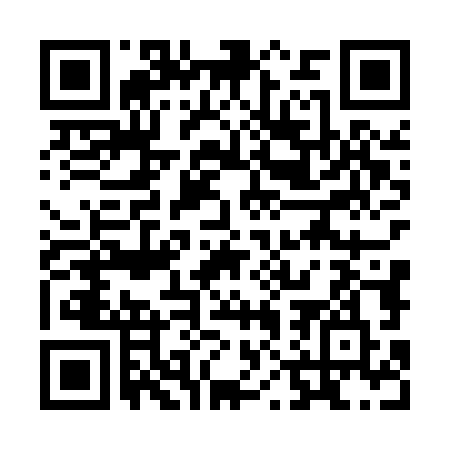 Ramadan times for Riwon County, North KoreaMon 11 Mar 2024 - Wed 10 Apr 2024High Latitude Method: NonePrayer Calculation Method: Muslim World LeagueAsar Calculation Method: ShafiPrayer times provided by https://www.salahtimes.comDateDayFajrSuhurSunriseDhuhrAsrIftarMaghribIsha11Mon5:135:136:4312:353:536:286:287:5312Tue5:115:116:4212:353:546:296:297:5413Wed5:105:106:4012:353:556:306:307:5514Thu5:085:086:3912:353:556:316:317:5615Fri5:065:066:3712:343:566:326:327:5816Sat5:055:056:3512:343:566:336:337:5917Sun5:035:036:3412:343:576:346:348:0018Mon5:015:016:3212:333:576:356:358:0119Tue4:594:596:3012:333:586:366:368:0220Wed4:584:586:2912:333:586:376:378:0321Thu4:564:566:2712:333:596:396:398:0422Fri4:544:546:2612:323:596:406:408:0623Sat4:524:526:2412:324:006:416:418:0724Sun4:514:516:2212:324:006:426:428:0825Mon4:494:496:2112:314:016:436:438:0926Tue4:474:476:1912:314:016:446:448:1027Wed4:454:456:1712:314:026:456:458:1228Thu4:434:436:1612:304:026:466:468:1329Fri4:414:416:1412:304:036:476:478:1430Sat4:404:406:1212:304:036:486:488:1531Sun4:384:386:1112:304:036:496:498:161Mon4:364:366:0912:294:046:506:508:182Tue4:344:346:0812:294:046:516:518:193Wed4:324:326:0612:294:056:526:528:204Thu4:304:306:0412:284:056:536:538:215Fri4:294:296:0312:284:056:546:548:236Sat4:274:276:0112:284:066:556:558:247Sun4:254:256:0012:274:066:566:568:258Mon4:234:235:5812:274:066:576:578:279Tue4:214:215:5612:274:076:586:588:2810Wed4:194:195:5512:274:076:596:598:29